News BriefPresident Md. Abdul Hamid and Prime Minister Sheikh Hasina led the nation in paying homage to Father of the Nation Bangabandhu Sheikh Mujibur Rahman marking the 43rd anniversary of his martyrdom. They paid homage to the architect of the independence by placing wreaths at his portrait in front of Bangabandhu Memorial Museum at Dhanmondi in Dhaka yesterday.  On the occasion of the Day, Prime Minister Sheikh Hasina paid rich tributes to Father of the Nation Bangabandhu Sheikh Mujibur Rahman by placing a wreath at his mazar at Tungipara in Gopalganj. The Prime Minister earlier went to the Banani graveyard and spread flower petals on the graves of the martyrs of the August 15 carnage and offered fateha there.President Md. Abdul Hamid joined a milad and doa mahfil at Darbar hall of Bangabhaban marking the National Mourning Day and the martyrdom anniversary of Father of the Nation Bangabandhu Sheikh Mujibur Rahman. A special munajat was offered seeking eternal peace of the departed souls of Bangabandhu and the martyred members of his family. The PM attended a milad and doa mahfil seeking divine blessings for Father of the Nation and his family members in Bangabandhu Memorial Museum at Dhanmondi yesterday afternoon.Prime Minister Sheikh Hasina will attend a discussion meeting marking the martyrdom anniversary of the Father of the Nation Bangabandhu Sheikh Mujibur Rahman at Bangabandhu International Conference Center at 4pm today.   Information Minister Hasanul Haq Inu while taking part in a discussion on the occasion of the day at PIB yesterday dubbed Father of the Nation Bangabandhu Sheikh Mujibur Rahman as Bangladesh and a nation. The Minister also attended inaugural ceremony of a two-day documentary and photo exhibition based on the life and works of Bangabandhu at the Public Library in Dhaka. 	Environment, Forests and Climate Change Minister Anisul Islam Mahmud has said, the dream of independence would not have fulfilled if Bangabandhu was not born. The Minister taking part ina meeting on the occasion of National Mourning Day at Forests Bhaban in Dhaka also said, Bangabandhu prepared the nation for an armed war through his long struggle. Cultural Affairs Minister Asaduzzaman Noor has said, young generation should explore the country’s War of Liberation as a great dedication and sacrifices. The Minister said this while addressing a function marking the National Mourning Day at Viqarunnisa Noon School and College yesterday.	Home Minister Asaduzzaman Khan Kamal has said, the government is pledge-bound to bring back the fugitives of August 21 grenade attack in 2004 before the judgment of the case. The Minister said this while talking to the media in Dhaka yesterday.The National Mourning Day was also observed in the Bangladesh Missions abroad with due solemnity. Bangladesh Missions in Mumbai, Delhi, Manila, Paris and Hanoi observed the day through elaborate programmes.	Defending champion Bangladesh is ready to play against host Bhutan in the 2nd semifinal of the six-nation 2nd SAFF U-15 Women’s Championship at Thimphu today.Kamrun NaharPrincipal Information OfficerPh-02-9546091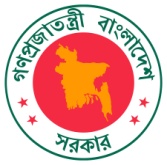 PRESS INFORMATION DEPARTMENTGOVERNMENT OF BANGLADESHDHAKA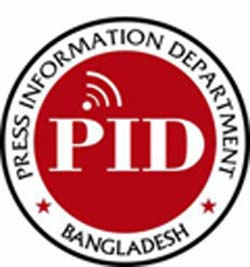 Most Urgent 	For: Bangladoot, All MissionsMSG: 34/2018-19  Date: Thursday, 16 August 2018      Most Urgent 	For: Bangladoot, All MissionsMSG: 34/2018-19  Date: Thursday, 16 August 2018      From: PIO, PID, DhakaFax:  9540553/9540026E-mail : piddhaka@gmail.comWeb: www.pressinform.gov.bd